PREFEITURA MUNICIPAL DE CARATINGA/MG - Extrato de Resultado – Pregão Presencial Registro de Preço 030/2018. Objeto: Contratação de empresa para fornecimento futuro e parcelado de materiais de construção, para atender as necessidades das diversas Secretarias Municipais. Vencedores com menor preço por item: COLIMP CONSTRUTORA LTDA. Itens 05, 10, 12, 17, 18, 19, 23, 33, 43, 44, 45, 46, 50, 56, 74, 81, 82, 83, 87, 88, 94, 95, 96, 100, 105, 127, 128, 129, 132, 165, 169, 173, 174, 184, 193, 194, 202, 204, 211, 226, 231, 266, 268, 283, 284, 303, 305, 306, 307, 314, 318, 319, 322, 332, 357, 377, 390, 394, 395, 397, 399, 400, 403, 404, 405, 407, 413, 414, 415, 416, 420, 423, 430, 431, 432, 433, 435, 436, 437, 438, 440, 442, 443, 446, 447, 448, 450, 456, 457, 458, 459, 463, 466, 473, 474, 475, 476, 478 e 479. Valor global final: R$ 5.925.269,30 (cinco milhões, novecentos e vinte e cinco mil, duzentos e sessenta e nove reais e trinta centavos); ELETRO SANTOS LTDA – ME. Itens 08, 34, 38, 39, 51, 55, 57, 85, 86, 89, 90, 103, 111, 114, 115, 116, 136, 137, 138, 139, 140, 141, 159, 161, 163, 195, 199, 217 e 228. Valor global final: R$ 178.969,10 (cento e setenta e oito mil, novecentos e sessenta e nove reais e dez centavos); AGROSHOW AGROPECUÁRIA LTDA – ME. Itens 09, 28, 29, 35, 112, 113, 118, 123, 151, 275, 280, 330, 428 e 471. Valor global final: R$ 143.914,20 (cento e quarenta e três mil, novecentos e quatorze reais e vinte centavos); COELHO E SILVA COMÉRCIO E SERVIÇOS LTDA – EPP. Itens 02, 04, 11, 20, 25, 26, 31, 32, 36, 37, 40, 52, 53, 59, 60, 63, 65, 68, 70, 71, 72, 73, 77, 78, 99, 101, 104, 117, 133, 144, 145, 146, 157, 158, 166, 167, 168, 172, 175, 176, 177, 178, 179, 180, 182, 189, 192, 196, 197, 198, 200, 201, 205, 210, 214, 215, 225, 229, 232, 236, 237, 238, 240, 259, 260, 261, 265, 278, 289, 291, 295, 298, 300, 311, 313, 316, 317, 324, 325, 326, 327, 328, 329, 331, 333, 334, 336, 338, 341, 344, 346, 351, 353, 354, 358, 359, 361, 381, 383, 385, 387, 388, 398, 406, 418, 426, 441, 449, 461 e 469. Valor global final R$ 773.525,98 (setecentos e setenta e três mil, quinhentos e vinte e cinco reais e noventa e oito centavos); L & V VAREJO ATACADO E SERVIÇO LTDA – ME. Itens 01, 03, 06, 07, 13, 14, 15, 16, 21, 22, 24, 41, 42, 49, 54, 58, 61, 62, 66, 69, 75, 79, 80, 84, 91, 92, 93, 97, 98, 102, 106, 107, 108, 109, 110, 119, 120, 121, 122, 124, 126, 130, 131, 135, 142, 143, 147, 148, 149, 150, 152, 160, 162, 170, 171, 181, 183, 185, 186, 187, 188, 190, 191, 203, 208, 209, 212, 216, 218, 219, 221, 222, 223, 224, 227, 230, 2363, 234, 235, 239, 262, 263, 264, 267, 269, 270, 271, 272, 273, 274, 276, 277, 281, 282, 285, 286, 287, 288, 290, 294, 296, 297, 299, 301, 302, 304, 308, 309, 312, 315, 323, 335, 337, 339, 340, 342, 343, 347, 348, 349, 352, 355, 362, 370, 371, 372, 376, 378, 379, 382, 384, 386, 391, 392, 393, 396, 401, 402, 408, 409, 410, 411, 412, 417, 419, 421, 422, 424, 425, 427, 429, 434, 439, 444, 445, 451, 452, 453, 454, 455, 460, 462, 464, 465, 467, 468, 470, 472 e 477. Valor global final: R$ 3.196.242,85 (três milhões, cento e noventa e seis mil, duzentos e quarenta e dois reais e oitenta e cinco centavos); MARCILIO PIRAMIDES SOARES – EPP.  Itens 27, 30, 47, 48, 64, 67, 76, 125, 134, 153, 154, 155, 156, 164, 206, 207, 213, 220, 241, 242, 243, 244, 245, 246, 247, 248, 249, 250, 251, 252, 253, 254, 255, 256, 257, 258, 279, 292, 293, 320, 321, 345, 350, 356, 360, 363, 364, 365, 366, 367, 368, 369, 373, 374, 375, 380 e 389. Valor global final: R$ 36.139,25 (trinta e seis mil, cento e trinta e nove reais e vinte e cinco centavos). Caratinga/MG, 09 de abril de 2018. Bruno César Veríssimo Gomes – Pregoeiro.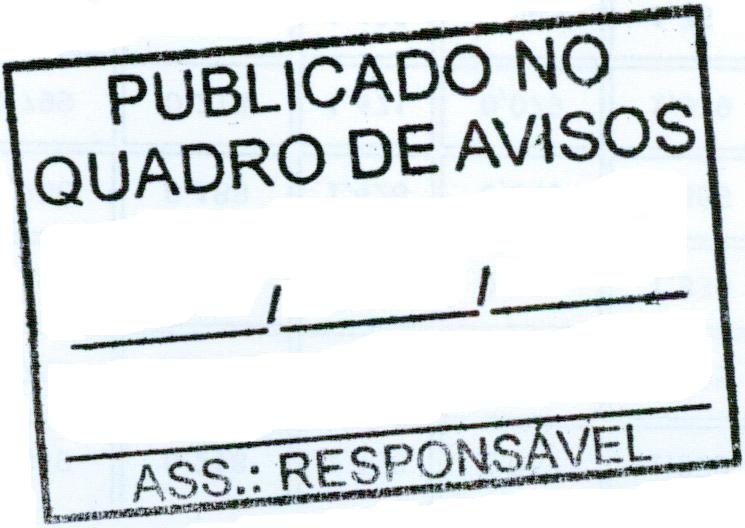 